Г Л А В А   А Д М И Н И С Т Р А Ц И ИМ У Н И Ц И П А Л Ь Н О Г О     Р А Й О Н А«ЛЕВАШИНСКИЙ РАЙОН» РЕСПУБЛИКИ ДАГЕСТАНП  О  С  Т  А  Н  О  В  Л  Е  Н  И  Е  №  283от 27 декабря 2023 годас. ЛевашиОб утверждении Форм заявлений и согласий на обработку персональных данных, используемые при формировании в электронном виде социальных сертификатов на получение муниципальной услуги «Реализация дополнительных общеразвивающих программ» и реестра их получателейВ соответствии с правилами формирования в электронном виде социальных сертификатов на получение муниципальной услуги «Реализация дополнительных общеразвивающих программ» и реестра их получателей, утвержденными постановлением главы Администрации МР «Левашинский район» от 01 ноября № 2023 г. №228  (далее – Правила),   п о с т а н о в л я ю:Утвердить прилагаемые Формы заявлений и согласий на обработку персональных данных, используемые при формировании в электронном виде социальных сертификатов на получение муниципальной услуги «Реализация дополнительных общеразвивающих программ» и реестра их получателей (далее – Формы) согласно приложению № 1 к настоящему постановлению.Утвердить прилагаемую Типовую форму Договора об образовании (далее - Договор) согласно приложению № 2 к настоящему постановлению.Обеспечить применение форм и договора при организации оказания муниципальной услуги в социальной сфере «Реализация дополнительных общеразвивающих программ» в МР «Левашинский район» в соответствии   с социальным сертификатом (далее – муниципальная услуга) на условиях и в порядке, установленном правилами.4. Настоящее постановление  вступает в силу в день, следующий за днем его официального опубликования.  Глава Администрации МР «Левашинский район»                                           Халалмагомедов М.А.                                                                    Приложение № 1к постановлению Главы Администрации МР «Левашинский район» от 27 декабря 2023 № 283Формы заявлений и согласий на обработку персональных данных, используемые при формировании в электронном виде социальных сертификатов на получение муниципальной услуги «Реализация дополнительных общеразвивающих программ» и реестра их получателейФорма № 1 ЗАЯВЛЕНИЕ О ЗАЧИСЛЕНИИ НА ОБУЧЕНИЕ ПО ДОПОЛНИТЕЛЬНОЙ ОБЩЕРАЗВИВАЮЩЕЙ ПРОГРАММЕ И ПОЛУЧЕНИИ СОЦИАЛЬНОГО СЕРТИФИКАТА (ПОДАВАЕМОЕ ЗАКОННЫМ ПРЕДСТАВИТЕЛЕМ ПОТРЕБИТЕЛЯ)Я, ___________________________________________, прошу зачислить моего (Ф.И.О.)ребенка     на     обучение      по      дополнительной     общеразвивающей      программе _____________________(наименование программы)в ___________________________________________________________________________(наименование организации)Фамилия, имя, отчество (при наличии) ребенка _______________________________ Дата рождения ребенка ___/___/___________Номер СНИЛС ______________________________________________________________Адрес регистрации ребенка ________________________________________________Контактные данные: ___________________________________________________________				(телефон и адрес электронной почты родителя (законного представителя)	Настоящим подтверждаю, что я ознакомлен(а) с Правилами формирования в электронном виде социальных сертификатов на получение муниципальной услуги «Реализация дополнительных общеразвивающих программ» и реестра их получателей и обязуюсь соблюдать все без исключения положения указанных Правил.	Даю информированное согласие на включение сведений о моем ребенке в реестр потребителей согласно Правилам формирования в электронном виде социальных сертификатов на получение муниципальной услуги «Реализация дополнительных общеразвивающих программ» и реестра их получателей.«____»    ____________ 2023 года                     __________________/_______________/                                                                                                        подпись                         расшифровкаДля отметок учреждения, принявшего заявлениеФорма № 2 ЗАЯВЛЕНИЕ О ЗАЧИСЛЕНИИ НА ОБУЧЕНИЕ ПО ДОПОЛНИТЕЛЬНОЙ ОБЩЕРАЗВИВАЮЩЕЙ ПРОГРАММЕ И ПОЛУЧЕНИИ СОЦИАЛЬНОГО СЕРТИФИКАТА(ПОДАВАЕМОЕ ПОТРЕБИТЕЛЕМ)Я, ____________________________________, прошу зачислить меня(Ф.И.О.)на        обучение        по        дополнительной        общеразвивающей        программе______________________________________________________________________                                                     (наименование программы)в ______________________________________________________________________(наименование организации)Дата рождения ___/___/___________Номер СНИЛС ______________________________________________________________Адрес регистрации ___________________________________________________Контактные данные: ___________________________________________________________				(телефон и адрес электронной почты)	Настоящим подтверждаю, что я ознакомлен(а) с Правилами формирования в электронном виде социальных сертификатов на получение муниципальной услуги «Реализация дополнительных общеразвивающих программ» и реестра их получателей и обязуюсь соблюдать все без исключения положения указанных Правил.	Даю информированное согласие на включение сведений обо мне в реестр потребителей согласно Правилам формирования в электронном виде социальных сертификатов на получение муниципальной услуги «Реализация дополнительных общеразвивающих программ» и реестра их получателей.«____»    ____________ 2023 года                     __________________/ ______________/                                                                                                          подпись                       расшифровкаДля отметок учреждения, принявшего заявлениеФорма № 3 Согласие на обработку персональных данных ребенка при ЗАЧИСЛЕНИИ НА ОБУЧЕНИЕ ПО ДОПОЛНИТЕЛЬНОЙ ОБЩЕРАЗВИВАЮЩЕЙ ПРОГРАММЕ И формировании СОЦИАЛЬНОГО СЕРТИФИКАТА (ДАВАЕМОЕ ЗАКОННЫМ ПРЕДСТАВИТЕЛЕМ ПОТРЕБИТЕЛЯ)Я, __________________________________________________________________________(Ф.И.О. родителя (законного представителя)_____________________________________________________________________________, (серия, номер паспорта, кем, когда выдан)_____________________________________________________________________________, (адрес родителя (законного представителя) являющийся родителем (законным представителем) ____________________________________________________________________________,                                                                                                   (Ф.И.О. ребенка – субъекта персональных данных)_____________________________________________________________________________, (номер документа, удостоверяющего личность, сведения о дате выдачи и выдавшем органе)_______ _______________________________________________________, (адрес ребенка – субъекта персональных данных)для реализации прав и законных интересов ребенка при зачислении на обучение по дополнительной общеразвивающей программе и формировании социального сертификата на оказание государственной (муниципальной) услуги в социальной сфере «Реализация дополнительных общеразвивающих программ» и с целью эффективной организации персонифицированного учета детей, обучающихся по дополнительным общеобразовательным программам, даю согласие на обработку следующих персональных данных:фамилия, имя, отчество (последнее – при наличии) ребенка;вид документа, удостоверяющего личность ребенка, его серия, номер и дата выдачи, а также наименование органа и код подразделения, выдавшего документ (при наличии);дата рождения ребенка; данные страхового номера индивидуального лицевого счета (СНИЛС) ребенка;фамилия, имя, отчество (последнее – при наличии) родителя (законного представителя) ребенка;вид документа, удостоверяющего личность родителя (законного представителя) ребенка, его серия, номер и дата выдачи, а также наименование органа и код подразделения, выдавшего документ (при наличии);контактная информация родителя (законного представителя) ребенка (адрес электронной почты, телефон);данные страхового номера индивидуального лицевого счета (СНИЛС) родителя (законного представителя) ребенка;данных об объеме освоения образовательной программы обучающимся.Региональному модельному центру, муниципальному опорному центру, а также всем образовательным организациям и индивидуальным предпринимателям – исполнителям государственной (муниципальной) услуги в социальной сфере, осуществляющим обучение на основании заключенного договора об оказании муниципальной услуги в социальной сфере «Реализация дополнительных общеразвивающих программ» в соответствии с социальным сертификатом (договора об образовании), даю дополнительно согласие на обработку следующих персональных данных:фотографической карточки обучающегося,данных о ранее полученном образовании обучающимся, получаемом ином образовании обучающимся, данных о ходе результатах освоения образовательной программы обучающимся,данных о составе семьи (в том числе наличии статуса ребенка-сироты или ребенка, оставшегося без попечения родителей), статусе и материальном положении семьи (в том числе наличии статуса семьи, находящейся в трудной жизненной ситуации), ограничениях в связи с состоянием здоровья (в том числе при наличии сведения, содержащиеся в заключении психолого-медико-педагогической комиссии (ПМПК), медицинском заключении, справке, подтверждающей факт установления инвалидности, индивидуальной программе реабилитации или абилитации инвалида), номере полиса обязательного медицинского страхования, постановке на учет в образовательной организации и/или органах ПДН (при наличии), включении сведений о ребенке в государственный информационный ресурс о лицах, проявивших выдающиеся способности и других персональных данных обучающегося, если они необходимы для эффективной организации обучения по образовательной программе, предоставления ему мер социальной поддержки.Согласие дается на обработку персональных данных в форме совершения с персональными данными любых действий, включаемых в понятие обработки персональных данных законодательством, в том числе на автоматизированную обработку персональных данных, любыми выбранными оператором персональных данных способами обработки, за исключением согласия на передачу персональных данных третьим лицам в любой другой форме, помимо предоставления персональных данных региональному модельному центру, муниципальным опорным центрам, исполнителям услуг в рамках информационной системы «Навигатор дополнительного образования РД» (на такое предоставление согласие дается), на срок участия ребенка в системе персонифицированного учета и персонифицированного финансирования, на срок получения государственной (муниципальной) услуги в социальной сфере «реализация дополнительных общеразвивающих программ» и срок хранения документов в связи с нормативными требованиями.	Согласие на включение персональных данных ребенка –в информационную систему «Навигатор дополнительного образования РД» дается на срок вплоть до достижения ребенком возраста 18 лет, в целях использования указанных персональных данных для реализации права ребенка на получение и реализацию социального сертификата на получение государственной (муниципальной) услуги в социальной сфере «реализация дополнительных общеразвивающих программ» такими субъектами, как региональный модельный центр и муниципальный опорный центр, исполнители государственной (муниципальной) услуги в социальной сфере. 	Даю согласие на включение в информационную систему «Навигатор дополнительного образования РД» для дальнейшей обработки вышеуказанными операторами персональных данных следующих персональных данных ребенка:фамилия, имя, отчество (последнее – при наличии);вид документа, удостоверяющего личность, его серия, номер и дата выдачи, а также наименование органа и код подразделения, выдавшего документ (при наличии);пол;дата рождения;место (адрес) проживания;данные страхового номера индивидуального лицевого счета (СНИЛС);фамилия, имя, отчество (последнее – при наличии) родителя (законного представителя);вид документа, удостоверяющего личность родителя (законного представителя), его серия, номер и дата выдачи, а также наименование органа и код подразделения, выдавшего документ (при наличии);контактная информация родителя (законного представителя) (адрес электронной почты, телефон);данные страхового номера индивидуального лицевого счета (СНИЛС) родителя (законного представителя);Сведения об операторах персональных данных:Региональный модельный центр: РД, г.Махачкала, ул.Хаджалмахинская 43_ (наименование, адрес)Муниципальный опорный центр: РД, с.Леваши, ул.Магомедова М,М, 15  (наименование, адрес)Организация (индивидуальный предприниматель), осуществляющие обучение: _____________________________________________________________________________(наименование, адрес)Согласие информированное, дано свободно. Согласие может быть отозвано в любое время в письменной форме. «____»    ____________ 2023 года                     __________________/________________/                                                                                     подпись                       расшифровкаФорма № 4 Согласие на обработку персональных данных при ЗАЧИСЛЕНИИ НА ОБУЧЕНИЕ ПО ДОПОЛНИТЕЛЬНОЙ ОБЩЕРАЗВИВАЮЩЕЙ ПРОГРАММЕ И формировании СОЦИАЛЬНОГО СЕРТИФИКАТА (ДАВАЕМОЕ ПОТРЕБИТЕЛЕМ)Я, __________________________________________________________________________ (Ф.И.О.)_____________________________________________________________________________, (серия, номер паспорта, кем, когда выдан)_____________________________________________________________________________, (адрес местожительства)для реализации моих прав и законных интересов при зачислении на обучение по дополнительной общеразвивающей программе и формировании социального сертификата на оказание государственной (муниципальной) услуги в социальной сфере «Реализация дополнительных общеразвивающих программ» и с целью эффективной организации персонифицированного учета детей, обучающихся по дополнительным общеобразовательным программам, даю согласие на обработку моих персональных данных:фамилия, имя, отчество (последнее – при наличии);вид документа, удостоверяющего личность, его серия, номер и дата выдачи, а также наименование органа и код подразделения, выдавшего документ (при наличии);дата рождения; данные страхового номера индивидуального лицевого счета (СНИЛС);данных об объеме освоения образовательной программы обучающимся.Региональному модельному центру, муниципальному опорному центру, а также всем образовательным организациям и индивидуальным предпринимателям – исполнителям государственной (муниципальной) услуги в социальной сфере, осуществляющим обучение на основании заключенного договора об оказании муниципальной услуги в социальной сфере «Реализация дополнительных общеразвивающих программ» в соответствии с социальным сертификатом (договора об образовании), даю дополнительно согласие на обработку следующих персональных данных:фотографической карточки обучающегося,данных о ранее полученном образовании обучающимся, получаемом ином образовании обучающимся, данных о ходе результатах освоения образовательной программы обучающимся,данных о составе семьи (в том числе наличии статуса ребенка-сироты или ребенка, оставшегося без попечения родителей), статусе и материальном положении семьи (в том числе наличии статуса семьи, находящейся в трудной жизненной ситуации), ограничениях в связи с состоянием здоровья (в том числе при наличии сведения, содержащиеся в заключении психолого-медико-педагогической комиссии (ПМПК), медицинском заключении, справке, подтверждающей факт установления инвалидности, индивидуальной программе реабилитации или абилитации инвалида), номере полиса обязательного медицинского страхования, постановке на учет в образовательной организации и/или органах ПДН (при наличии), включении сведений о ребенке в государственный информационный ресурс о лицах, проявивших выдающиеся способности и других персональных данных обучающегося, если они необходимы для эффективной организации обучения по образовательной программе, предоставления ему мер социальной поддержки.Согласие дается на обработку персональных данных в форме совершения с персональными данными любых действий, включаемых в понятие обработки персональных данных законодательством, в том числе на автоматизированную обработку персональных данных, любыми выбранными оператором персональных данных способами обработки, за исключением согласия на передачу персональных данных третьим лицам в любой другой форме, помимо предоставления персональных данных региональному и модельным центрам, исполнителям образовательных услуг в рамках информационной системы «Навигатор дополнительного образования РД» (на такое предоставление согласие дается), на срок моего участия в системе персонифицированного учета и персонифицированного финансирования, на срок получения государственной (муниципальной) услуги в социальной сфере «реализация дополнительных общеразвивающих программ» и срок хранения документов в связи с нормативными требованиями.Согласие на включение моих персональных данных в информационную систему «Навигатор дополнительного образования РД» дается на срок вплоть до достижения мною возраста 18 лет, в целях использования указанных персональных данных для реализации моего права на получение и реализацию социального сертификата на получение государственной (муниципальной) услуги в социальной сфере «реализация дополнительных общеразвивающих программ» такими субъектами, как региональный модельный центр и муниципальный опорный центр, исполнители государственной (муниципальной) услуги в социальной сфере. Даю согласие на включение в информационную систему «Навигатор дополнительного образования РД» для дальнейшей обработки вышеуказанными операторами персональных данных моих персональных данных:фамилия, имя, отчество (последнее – при наличии);вид документа, удостоверяющего личность, его серия, номер и дата выдачи, а также наименование органа и код подразделения, выдавшего документ (при наличии);пол;дата рождения;место (адрес) проживания;данные страхового номера индивидуального лицевого счета (СНИЛС);Сведения об операторах персональных данных:Региональный модельный центр: РД, г.Махачкала, ул.Хаджалмахинская 43_ (наименование, адрес)Муниципальный опорный центр: РД, с.Леваши, ул.Магомедова М,М, (наименование, адрес)Организация (индивидуальный предприниматель), осуществляющие обучение: _____________________________________________________________________________(наименование, адрес)Согласие информированное, дано свободно. Согласие может быть отозвано в любое время в письменной форме. «____»    ____________ 2023 года                     __________________/__________________/                                                                                            подпись                  расшифровкаФорма № 5 Согласие на обработку персональных данных ребенка при ЗАЧИСЛЕНИИ НА ОБУЧЕНИЕ ПО ДОПОЛНИТЕЛЬНОЙ ОБЩЕРАЗВИВАЮЩЕЙ ПРОГРАММЕ И формировании СОЦИАЛЬНОГО СЕРТИФИКАТА без внесения таковых  в информационную систему (ДАВАЕМОЕ ЗАКОННЫМ ПРЕДСТАВИТЕЛЕМ ПОТРЕБИТЕЛЯ)Я, __________________________________________________________________________ (Ф.И.О. родителя (законного представителя)_____________________________________________________________________________, (серия, номер паспорта, кем, когда выдан)_______________________________________________________________________, (адрес родителя (законного представителя) являющийся родителем (законным представителем) _____________________________________________________________________________                                                                                               (Ф.И.О. ребенка – субъекта персональных данных)_____________________________________________________________________________, (номер документа, удостоверяющего личность, сведения о дате выдачи и выдавшем органе)_____________________________________________________________________________, (адрес ребенка – субъекта персональных данных)для реализации прав и законных интересов ребенка при зачислении на обучение по дополнительной общеразвивающей программе и формировании социального сертификата на оказание государственной (муниципальной) услуги в социальной сфере «Реализация дополнительных общеразвивающих программ» и с целью эффективной организации персонифицированного учета детей, обучающихся по дополнительным общеобразовательным программам, даю согласие на обработку следующих персональных данных:фамилия, имя, отчество (последнее – при наличии) ребенка;вид документа, удостоверяющего личность ребенка, его серия, номер и дата выдачи, а также наименование органа и код подразделения, выдавшего документ (при наличии);дата рождения ребенка; данные страхового номера индивидуального лицевого счета (СНИЛС) ребенка;фамилия, имя, отчество (последнее – при наличии) родителя (законного представителя) ребенка;вид документа, удостоверяющего личность родителя (законного представителя) ребенка, его серия, номер и дата выдачи, а также наименование органа и код подразделения, выдавшего документ (при наличии);контактная информация родителя (законного представителя) ребенка (адрес электронной почты, телефон);данные страхового номера индивидуального лицевого счета (СНИЛС) родителя (законного представителя) ребенка;данных об объеме освоения образовательной программы обучающимся.Региональному модельному центру, муниципальному опорному центру, а также всем образовательным организациям и индивидуальным предпринимателям – исполнителям государственной (муниципальной) услуги в социальной сфере, осуществляющим обучение ребенка на основании заключенного договора об оказании муниципальной услуги в социальной сфере «Реализация дополнительных общеразвивающих программ» в соответствии с социальным сертификатом (договора об образовании), даю дополнительно согласие на обработку следующих персональных данных:фотографической карточки обучающегося,данных о ранее полученном образовании обучающимся, получаемом ином образовании обучающимся, данных о ходе результатах освоения образовательной программы обучающимся,данных о составе семьи (в том числе наличии статуса ребенка-сироты или ребенка, оставшегося без попечения родителей), статусе и материальном положении семьи (в том числе наличии статуса семьи, находящейся в трудной жизненной ситуации), ограничениях в связи с состоянием здоровья (в том числе при наличии сведения, содержащиеся в заключении психолого-медико-педагогической комиссии (ПМПК), медицинском заключении, справке, подтверждающей факт установления инвалидности, индивидуальной программе реабилитации или абилитации инвалида), номере полиса обязательного медицинского страхования, постановке на учет в образовательной организации и/или органах ПДН (при наличии), включении сведений о ребенке в государственный информационный ресурс о лицах, проявивших выдающиеся способности и других персональных данных обучающегося, если они необходимы для эффективной организации обучения по образовательной программе, предоставления ему мер социальной поддержки.	В информационную систему «Навигатор дополнительного образования РД» для дальнейшего использования операторами персональных данных включаются исключительно данные о дате рождения ребенка.  	Согласие дается на обработку персональных данных в форме совершения с персональными данными любых действий, включаемых в понятие обработки персональных данных законодательством, в том числе на автоматизированную обработку персональных данных, любыми выбранными оператором персональных данных способами обработки, за исключением согласия на передачу персональных данных третьим лицам в любой другой форме, помимо предоставления персональных данных региональному модельному центру, муниципальным опорным центрам, исполнителям услуг в рамках информационной системы «Навигатор дополнительного образования РД» (на такое предоставление согласие дается), на срок участия ребенка в системе персонифицированного учета и персонифицированного финансирования, на срок получения государственной (муниципальной) услуги в социальной сфере «реализация дополнительных общеразвивающих программ» и срок хранения документов в связи с нормативными требованиями.	Согласие на обработку персональных данных ребенка дается на срок вплоть до достижения ребенком возраста 18 лет, в целях использования указанных персональных данных для реализации права ребенка на получение и реализацию социального сертификата на получение государственной (муниципальной) услуги в социальной сфере «реализация дополнительных общеразвивающих программ» такими субъектами, как региональный модельный центр и муниципальный опорный центр, исполнители государственной (муниципальной) услуги в социальной сфере. Сведения об операторах персональных данных:Региональный модельный центр: РД, г.Махачкала, ул.Хаджалмахинская 43_(наименование, адрес)Муниципальный опорный центр: РД, с.Леваши, ул.Магомедова М,М,  (наименование, адрес)Организация (индивидуальный предприниматель), осуществляющие обучение: _____________________________________________________________________________(наименование, адрес)Согласие информированное, дано свободно. Согласие может быть отозвано в любое время в письменной форме. «____»    ____________ 20__ года                     __________________/_________________/                                                                                         подпись                          расшифровкаФорма № 6 Согласие на обработку персональных данных при ЗАЧИСЛЕНИИ НА ОБУЧЕНИЕ ПО ДОПОЛНИТЕЛЬНОЙ ОБЩЕРАЗВИВАЮЩЕЙ ПРОГРАММЕ И формировании СОЦИАЛЬНОГО СЕРТИФИКАТА без внесения ТАКОВЫХ В информационную систему (ДАВАЕМОЕ ПОТРЕБИТЕЛЕМ)Я, ________________________________________________________________ (Ф.И.О.)_____________________________________________________________________________, (серия, номер паспорта, кем, когда выдан)_____________________________________________________________________________, (адрес местожительства)для реализации моих прав и законных интересов при зачислении на обучение по дополнительной общеразвивающей программе и формировании социального сертификата на оказание государственной (муниципальной) услуги в социальной сфере «Реализация дополнительных общеразвивающих программ» и с целью эффективной организации персонифицированного учета детей, обучающихся по дополнительным общеобразовательным программам, даю согласие на обработку персональных данных:фамилия, имя, отчество (последнее – при наличии);вид документа, удостоверяющего личность, его серия, номер и дата выдачи, а также наименование органа и код подразделения, выдавшего документ (при наличии);дата рождения; данные страхового номера индивидуального лицевого счета (СНИЛС);данных об объеме освоения образовательной программы обучающимся.Региональному модельному центру, муниципальному опорному центру, а также всем образовательным организациям и индивидуальным предпринимателям – исполнителям государственной (муниципальной) услуги в социальной сфере, осуществляющим обучение на основании заключенного договора об оказании муниципальной услуги в социальной сфере «Реализация дополнительных общеразвивающих программ» в соответствии с социальным сертификатом (договора об образовании), даю дополнительно согласие на обработку следующих персональных данных:фотографической карточки обучающегося,данных о ранее полученном образовании обучающимся, получаемом ином образовании обучающимся, данных о ходе результатах освоения образовательной программы обучающимся,данных о составе семьи (в том числе наличии статуса ребенка-сироты или ребенка, оставшегося без попечения родителей), статусе и материальном положении семьи (в том числе наличии статуса семьи, находящейся в трудной жизненной ситуации), ограничениях в связи с состоянием здоровья (в том числе при наличии сведения, содержащиеся в заключении психолого-медико-педагогической комиссии (ПМПК), медицинском заключении, справке, подтверждающей факт установления инвалидности, индивидуальной программе реабилитации или абилитации инвалида), номере полиса обязательного медицинского страхования, постановке на учет в образовательной организации и/или органах ПДН (при наличии), включении сведений о ребенке в государственный информационный ресурс о лицах, проявивших выдающиеся способности и других персональных данных обучающегося, если они необходимы для эффективной организации обучения по образовательной программе, предоставления ему мер социальной поддержки.	В информационную систему персонифицированного финансирования с моего согласия для дальнейшего использования операторами персональных данных включаются исключительно данные о дате рождения.  	Согласие дается на обработку персональных данных в форме совершения с персональными данными любых действий, включаемых в понятие обработки персональных данных законодательством, в том числе на автоматизированную обработку персональных данных, любыми выбранными оператором персональных данных способами обработки, за исключением согласия на передачу персональных данных третьим лицам в любой другой форме, помимо предоставления персональных данных региональному модельному центру, муниципальным опорным центрам, исполнителям услуг в рамках информационной системы «Навигатор дополнительного образования РД» (на такое предоставление согласие дается), на срок участия ребенка в системе персонифицированного учета и персонифицированного финансирования, на срок получения государственной (муниципальной) услуги в социальной сфере «реализация дополнительных общеразвивающих программ» и срок хранения документов в связи с нормативными требованиями.	Согласие на обработку персональных данных дается на срок вплоть до достижения мною возраста 18 лет, в целях использования указанных персональных данных для реализации моего права на получение и реализацию социального сертификата на получение государственной (муниципальной) услуги в социальной сфере «реализация дополнительных общеразвивающих программ» такими субъектами, как региональный модельный центр и муниципальный опорный центр, исполнители государственной (муниципальной) услуги в социальной сфере. Сведения об операторах персональных данных:Региональный модельный центр: РД, г.Махачкала, ул.Хаджалмахинская 43_                       (наименование, адрес)Муниципальный опорный центр: РД, с.Леваши, ул.Магомедова М,М. 15,                                    (наименование, адрес)Организация (индивидуальный предприниматель), осуществляющие обучение: _____________________________________________________________________________(наименование, адрес)Согласие информированное, дано свободно. Согласие может быть отозвано в любое время в письменной форме. «____»   _________ 2023 года                    ________________/_________________/                                                                                     подпись                          расшифровФорма № 7 ЗАЯВЛЕНИЕ Об изменении сведений, содержащихся в реестре получателей СОЦИАЛЬНОГО СЕРТИФИКАТА (ПОДАВАЕМОЕ ЗАКОННЫМ ПРЕДСТАВИТЕЛЕМ ПОТРЕБИТЕЛЯ)Я, _____________________________________________________, являющийся(щаяся)                                    (Ф.И.О.)родителем (законным представителем):Фамилия, имя, отчество (при наличии) ребенка __________________________________Дата рождения ребенка ___/___/___________Номер СНИЛС ______________________________________________________________ прошу изменить следующие включенные в реестр получателей социального сертификата сведения о моем ребенке, являющемся получателем социального сертификата:_____________________________________________________________________________(указываются сведения, подлежащие изменению)__________________________________________________________________________________________________________________________________________________________Причиной изменения указанных выше сведений является _____________________________________________________________________________(указываются причины изменения сведений, например: получение/замена паспорта)__________________________________________________________________________________________________________________________________________________________	Настоящим подтверждаю, что я ознакомлен(а) с Правилами формирования в электронном виде социальных сертификатов на получение муниципальной услуги «Реализация дополнительных общеразвивающих программ» и реестра их получателей и обязуюсь соблюдать все без исключения положения указанных Правил.	Даю информированное согласие на включение сведений о моем ребенке в реестр потребителей согласно Правилам формирования в электронном виде социальных сертификатов на получение муниципальной услуги «Реализация дополнительных общеразвивающих программ» и реестра их получателей.«____»    ____________ 20__ года                     __________________/___________________/                                                                                                        подпись                         расшифровкаДля отметок учреждения, принявшего заявлениеФорма № 8 ЗАЯВЛЕНИЕ Об изменении сведений, содержащихся в реестре получателей СОЦИАЛЬНОГО СЕРТИФИКАТА (ПОДАВАЕМОЕ ПОТРЕБИТЕЛЕМ)Я, __________________________________________________________________________,             (Ф.И.О. (при наличии)Дата рождения ___/___/___________Номер СНИЛС ______________________________________________________________ прошу изменить следующие включенные в реестр получателей социального сертификата сведения:_____________________________________________________________________________(указываются сведения, подлежащие изменению)__________________________________________________________________________________________________________________________________________________________Причиной изменения указанных выше сведений является _____________________________________________________________________________(указываются причины изменения сведений, например: получение/замена паспорта)__________________________________________________________________________________________________________________________________________________________	Настоящим подтверждаю, что я ознакомлен(а) с Правилами формирования в электронном виде социальных сертификатов на получение муниципальной услуги «Реализация дополнительных общеразвивающих программ» и реестра их получателей и обязуюсь соблюдать все без исключения положения указанных Правил.	Даю информированное согласие на включение сведений в реестр потребителей согласно Правилам формирования в электронном виде социальных сертификатов на получение муниципальной услуги «Реализация дополнительных общеразвивающих программ» и реестра их получателей.«____»    ____________ 20__ года                     __________________/___________________/                                                                                                        подпись                         расшифровкаДля отметок учреждения, принявшего заявлениеФорма № 9 ЗАЯВЛЕНИЕ Об исключении сведений из реестра получателей СОЦИАЛЬНОГО СЕРТИФИКАТА (ПОДАВАЕМОЕ ЗАКОННЫМ ПРЕДСТАВИТЕЛЕМ ПОТРЕБИТЕЛЯ)Я, _________________________________________________________, являющийся(щаяся) (Ф.И.О.)родителем (законным представителем):Фамилия, имя, отчество (при наличии) ребенка _____________________________________Дата рождения ребенка ___/___/___________Номер СНИЛС ______________________________________________________________прошу исключить сведения о моем ребенке, являющемся получателем социального сертификата, из реестра получателей социального сертификата.	Настоящим подтверждаю, что я ознакомлен(а) с Правилами формирования в электронном виде социальных сертификатов на получение муниципальной услуги «Реализация дополнительных общеразвивающих программ» и реестра их получателей.«____»    ____________ 20__ года                     __________________/___________________/                                                                                                        подпись                         расшифровкаДля отметок учреждения, принявшего заявлениеФорма № 10ЗАЯВЛЕНИЕ Об исключении сведений из реестра получателей СОЦИАЛЬНОГО СЕРТИФИКАТА (ПОДАВАЕМОЕ ПОТРЕБИТЕЛЕМ)Я, _________________________________________________________________________________,                                       (Ф.И.О. (при наличии)Дата рождения ___/___/___________Номер СНИЛС ______________________________________________________________ прошу исключить сведения обо мне из реестра получателей социального сертификата.	Настоящим подтверждаю, что я ознакомлен(а) с Правилами формирования в электронном виде социальных сертификатов на получение муниципальной услуги «Реализация дополнительных общеразвивающих программ» и реестра их получателей.«____»    ____________ 2023 года                     __________________/___________________/                                                                                                        подпись                         расшифровкаДля отметок учреждения, принявшего заявлениеПРИЛОЖЕНИЕ № 2к постановлению  главы Администрации МР «Левашинский район» от 27 декабря 2023 № 283ТИПОВАЯ ФормА договора об образовании (об оказании муниципальных услуг в социальной сфере)Договороб оказании муниципальных услуг в социальной сферес. Леваши(место заключения договора)"__" _________________ 2023 г.                       № ____________________        (дата заключения договора)                                                              (номер договора)______________________________________________________________,(наименование юридического лица (за исключением федеральных государственных учреждений),фамилия, имя отчество (при наличии) индивидуального предпринимателя или физического лица)именуемый(ая) в дальнейшем "Исполнитель услуг", в лице_________________________________________________________________,   (наименование должности, а также фамилия, имя, отчество (при наличии) лица, представляющего Исполнителя услуг, или уполномоченного им лица)действующего на основании_________________________________________,(реквизиты учредительного документа юридического лица, свидетельства о государственной регистрации
 индивидуального предпринимателя или иной документ, удостоверяющий полномочия)с одной стороны, и __________________________________________________ (фамилия, имя, отчество (при наличии), наименование и реквизиты документа 
                                  физического лица - потребителя государственных услуг в социальной сфере)проживающий(ая) по адресу: ___________________________________________,(адрес места жительства физического лица -потребителя государственных услуг в социальной сфере)которому выдан социальный сертификат № ____________________________,__________________________________________________________________, (фамилия, имя, отчество (при наличии), наименование и реквизиты документа                   законного представителя Потребителя услуг)именуемый(ая) в дальнейшем "Потребитель услуг", в лице ________________действующего на основании пункта 1 статьи 26/28 ГК РФ ________________________________________________,                                      (основание правомочия)проживающего по адресу: _______________________________________ (указывается адрес места жительства законного представителя  Потребителя услуг)с другой стороны, далее именуемые "Стороны", заключили настоящий Договор о нижеследующем.I. Предмет Договора1.1. Потребитель услуг получает, а Исполнитель услуг обязуется оказать муниципальную(ые) услугу(и) в социальной сфере Потребителю услуг «Реализация дополнительных общеразвивающих программ»:Наименование программы: ______________________Форма обучения, вид, уровень и (или) направленность образовательной программы: Очной формы обучения базового уровня                 направленности  Срок освоения образовательной программы на момент подписания Договора составляет: 1 годСрок обучения по индивидуальному учебному плану (при его наличии у Обучающегося), в том числе ускоренному обучению, составляет: ___________Дата начала обучения: 01/09/2023гДата завершения обучения: 31/05/2024г(далее – Услуга (Услуги)), в соответствии с условиями ее оказания, определенные разделом II настоящего Договора.1.2. Услуга (Услуги) оказывается(ются) ___________________________                                  (местонахождение Потребителя )1.3. По результатам оказания Услуги (Услуг) Исполнитель услуг представляет Потребителю услуг акт сдачи-приемки оказанных Услуг, подписанный Исполнителем, составленный по форме, согласованной Сторонами, который является неотъемлемой частью настоящего Договора. II. Условия оказания Услуги (Услуг)2.1. Услуга (Услуги) оказывается(ются) в соответствии с:2.1.1. Федеральным законом от 29.12.2012 N 273-ФЗ "Об образовании в Российской Федерации";2.1.2. Приказ Министерства просвещения РФ от 27 июля 2022 г. N 629 “Об утверждении Порядка организации и осуществления образовательной деятельности по дополнительным общеобразовательным программам”;2.1.3. Локальными актами исполнителя услуг.2.2. Качество оказания Услуги (Услуг) и ее (их) результат должен соответствовать следующим обязательным требованиям:2.2.1. Требования к порядку и условиям оказания муниципальной услуги «Реализация дополнительных общеразвивающих программ» в МР «Левашинский район» в соответствии с социальным сертификатом", утвержденные постановлением главы Администрации МР «Левашинский район».III. Взаимодействие Сторон 3.1. Потребитель услуг (законный представитель Потребителя услуг) обязан:3.1.1. соблюдать сроки и условия, предусмотренные настоящим Договором;3.1.2. представлять сведения и документы, необходимые для предоставления Услуги (Услуг), предусмотренные порядком оказания Услуги (Услуг);3.1.3. своевременно информировать Исполнителя услуг об изменении обстоятельств, обусловливающих потребность в оказании Услуги (Услуг);3.1.4. информировать Исполнителя услуг о возникновении (изменении) обстоятельств, влекущих изменение (расторжение) настоящего Договора;3.1.5. уведомлять Исполнителя услуг об отказе от получения Услуги (Услуг), предусмотренной(ых) настоящим Договором;3.1.6. соблюдать нормативный правовой акт, устанавливающий стандарт (порядок) оказания государственных (муниципальных) услуг в социальной сфере, а при отсутствии такого нормативного правового акта - требования к оказанию государственных (муниципальных) услуг в социальной сфере, устанавливаемые Уполномоченным органом; 3.1.7. сообщать Исполнителю услуг о выявленных нарушениях порядка оказания Услуги (Услуг);3.1.8. Своевременно вносить плату за предоставляемую Услугу, указанную в пункте 1.1. настоящего Договора, в размере и порядке, определенными настоящим Договором, а также предоставлять платежные документы, подтверждающие такую оплату;3.1.9. Соблюдать требования, установленные в статье 43 Федерального закона от 29 декабря 2012 г. N 273-ФЗ "Об образовании в Российской Федерации", в том числе:в том числе: 3.1.9.1. Выполнять задания для подготовки к занятиям, предусмотренным учебным планом, в том числе индивидуальным.3.1.9.2. Извещать Исполнителя услуг о причинах отсутствия на занятиях (в случае если не известил Заказчик).3.1.9.3. Обучаться в организации по образовательной программе с соблюдением требований, установленных федеральными государственными требованиями (при реализации дополнительной предпрофессиональной программы) и учебным планом, в том числе индивидуальным (при его наличии у Потребителя), Исполнителя услуг.3.1.9.4. Соблюдать требования учредительных документов, правила внутреннего распорядка и иные локальные нормативные акты Исполнителя.3.2. Потребитель услуги (законный представитель Потребителя услуг) вправе:3.2.1. получать надлежащее оказание ему Услуги (Услуг);3.2.2. получать бесплатно в доступной форме информацию о своих правах и обязанностях, видах Услуг, сроках, порядке и об условиях их предоставления, о ценах (тарифах) на эти услуги и об их стоимости для (в случае, если законодательством Российской Федерации предусмотрено оказание Услуги за частичную плату), а также об Исполнителе услуг;3.2.3. отказаться от получения Услуги (Услуг), если иное не установлено федеральными законами;3.2.4. обратиться в Уполномоченный орган с заявлением о неоказании или ненадлежащем оказании Услуги (Услуг) Исполнителем услуг;3.2.5. получить Услугу (Услуг), на оказание которой выдан социальный сертификат, в объеме, превышающем установленный социальным сертификатом объем оказания Услуги (Услуг). В случае, если стоимость оказания такой услуги превышает определенный социальным сертификатом объем финансового обеспечения ее оказания, Потребитель услуги (законный представитель Потребителя услуги) возмещает разницу за счет собственных средств в соответствии с размером платы, определенной приложением к настоящему договору. 3.2.6. осуществлять академические права в соответствии с частью 1 статьи 34 Федерального закона от 29 декабря 2012 г. N 273-ФЗ "Об образовании в Российской Федерации";3.2.7.	представлять письменное заявление о сохранении места у Исполнителя услуг на время отсутствия Потребителя по причинам санитарно-курортного лечения, карантина, отпуска, командировки, а также в иных случаях по согласованию с Исполнителем услуг;3.2.8.	обращаться к Исполнителю услуг по вопросам, касающимся образовательного процесса.3.2.9.	пользоваться в порядке, установленном локальными нормативными актами, имуществом Исполнителя услуг, необходимым для освоения образовательной программы.3.2.10. принимать в порядке, установленном локальными нормативными актами, участие в социально-культурных, оздоровительных и иных мероприятиях, организованных Исполнителем услуг.3.2.11. получать полную и достоверную информацию об оценке своих знаний, умений, навыков и компетенций, а также о критериях этой оценки.3.3. Исполнитель услуг обязуется:3.3.1. предоставлять Потребителю услуг Услугу (Услуги) надлежащего качества в соответствии с нормативным правовым актом, указанном в пункте 2.1 настоящего договора:3.3.2. предоставлять бесплатно в доступной форме Потребителю услуг (законному представителю Потребителя услуг) информацию о его правах и обязанностях, о видах Услуги (Услуг), которые оказываются Потребителю услуг, и показателях качества и (или) объема их оказания, о реквизитах нормативного правового акта, устанавливающего стандарт (порядок) оказания государственных (муниципальных) услуг в социальной сфере, а при отсутствии такого нормативного правового акта - о требованиях к условиям и порядку оказания государственных (муниципальных) услуг в социальной сфере, установленных уполномоченным органом, о сроках, порядке и об условиях предоставления Услуги, о ценах (тарифах) на эти услуги и об их стоимости для потребителей услуг (в случае, если законодательством Российской Федерации предусмотрено оказание Услуги (Услуг) за частичную плату) либо о возможности получать их бесплатно;3.3.3. использовать информацию о потребителях услуг в соответствии с установленными законодательством Российской Федерации в области персональных данных требованиями к защите обрабатываемых персональных данных;3.3.4. своевременно информировать Потребителя услуг об изменении порядка и условий предоставления Услуги (Услуг), оказываемой(ых) в соответствии с настоящим Договором;3.3.5. вести учет Услуг, оказанных Потребителю услуг;3.3.6. довести до Потребителя услуг (законного представителя Потребителя услуг) информацию, содержащую сведения о предоставлении платных образовательных услуг в порядке и объеме, которые предусмотрены Законом Российской Федерации "О защите прав потребителей" и Федеральным законом "Об образовании в Российской Федерации";3.3.7. обеспечить Потребителю услуг предусмотренные выбранной образовательной программой условия ее освоения, а также специальные условия при необходимости (в случае если Потребитель услуг является лицом с ограниченными возможностями здоровья или инвалидом);3.3.8.	обеспечивать защиту прав Потребителя услуг в соответствии с законодательством;3.3.9.	обеспечивать охрану жизни, укрепление физического и психического здоровья Потребителя услуг, создавать благоприятные условия для интеллектуального, нравственного, эстетического развития личности, всестороннего развития его способностей;3.3.10. нести ответственность за жизнь и здоровье Потребителя услуг во время образовательного процесса, за соблюдение установленных санитарно-гигиенических норм, правил и требований;3.3.11. обеспечивать, в пределах имеющихся возможностей, максимально комфортные условия для занятий в помещениях, соответствующих санитарным и гигиеническим требованиям, а также предоставлять оснащение, соответствующее обязательным нормам и правилам, предъявляемым к образовательному процессу;3.3.12. обеспечить Потребителю услуг уважение человеческого достоинства, защиту от всех форм физического и психического насилия, оскорбления личности;3.3.13. предоставлять законному представителю Потребителя услуг возможность ознакомления с ходом и содержанием образовательного процесса и итогами освоения программы Потребителем услуг;3.3.14. Осуществлять подготовку к участию Потребителя услуг в соревнованиях, конкурсах и олимпиадах различного уровня;3.3.15. Сохранять место за Потребителем услуг в случае его болезни, лечения, карантина и других случаях пропуска занятий по уважительной причине;3.3.16. направить в адрес Потребителя услуг (законного представителя Потребителя услуг) уведомление о возникновении обстоятельств, препятствующих оказанию Услуги в очной форме (в случае оказания Услуги в очной форме), в течение двух рабочих дней после их возникновения.3.3.17. в случае, предусмотренном п. 3.3.16, предложить Потребителю услуг оказание образовательной услуги по дополнительной общеразвивающей программе, указанной в п. 1.1 настоящего Договора, или аналогичной дополнительной общеразвивающей программе той же направленности в дистанционной форме;3.3.18. принимать от Потребителя услуг (законного представителя Потребителя услуг) плату за образовательные услуги в соответствии с пунктом 6.1.1. настоящего Договора.3.4. Исполнитель услуг вправе:3.4.1. требовать от Потребителя услуг соблюдения условий настоящего Договора;3.4.2. получать от Потребителя услуг информацию (сведения, документы), необходимую для выполнения своих обязательств по настоящему Договору;3.4.3. применять к Потребителю услуг меры поощрения и меры дисциплинарного взыскания в соответствии с законодательством Российской Федерации, учредительными документами Исполнителя услуг, настоящим Договором и локальными нормативными актами Исполнителя услуг.3.4.4. устанавливать режим работы (расписание занятий, их сменность, продолжительность учебной недели и т.д.) в соответствии с Уставом.3.4.5.	Привлекать законного представителя Потребителя услуг к ответственности в случае причинения Исполнителю услуг имущественного вреда по вине Потребителя услуг в соответствии с действующим законодательством.3.5. Исполнитель не вправе:3.5.1. ограничивать права, свободы и законные интересы Потребителя услуг (законного представителя Потребителя услуг);3.5.2. применять физическое или психологическое насилие в отношении Потребителей услуг (законного представителя Потребителя услуг), допускать его оскорбление, грубое обращение с ним.3.5.3. передавать исполнение обязательств по настоящему Договору третьим лицам.IV. Ответственность Сторон5.1. Стороны несут ответственность за неисполнение или ненадлежащее исполнение обязательств по настоящему Договору в соответствии с законодательством Российской Федерации.V. Иные условия6.1. Иные условия по настоящему Договору:6.1.1. Плата, осуществляемая Потребителем услуг (законным представителем Потребителя услуг) за счет собственных средств, составляет ___________;6.1.2. Объем оказания муниципальной услуги в социальной сфере согласно социальному сертификату:144 часов/;6.1.3. Объем оказания муниципальной услуги в социальной сфере, превышающий соответствующий показатель, определенный социальным сертификатом,: _______ часов/.VI. Заключительные положения7.1. Споры, возникающие между Сторонами в связи с исполнением настоящего Договора, решаются ими, по возможности, путем проведения переговоров с оформлением соответствующих протоколов или иных документов. При недостижении согласия споры между Сторонами решаются в судебном порядке.7.2. Настоящий Договор вступает в силу со дня его подписания Сторонами (если иное не указано в Договоре) и действует до полного исполнения Сторонами своих обязательств по настоящему Договору.7.3. Настоящий договор может быть изменен в случае изменения порядка оказания Услуги (Услуг).7.4. Настоящий Договор может быть расторгнут по соглашению сторон. В таком случае Договор считается расторгнутым с даты достижения согласия сторон по его расторжению.7.5. Настоящий Договор может быть расторгнут по инициативе Потребителя услуг, в том числе в случае неоказания или ненадлежащего оказания Услуги (Услуг) Исполнителем услуг.7.6. Настоящий Договор считается расторгнутым с первого дня месяца, следующего за днем уведомления Потребителем услуг Исполнителя услуг об отказе от получения Услуги (Услуг) в случае, предусмотренном пунктом 7.5 настоящего Договора, если иные сроки не установлены настоящим Договором.7.7. Настоящий Договор может быть расторгнут по инициативе Исполнителя услуг в одностороннем порядке в случаях: 7.7.1. установления нарушения порядка приема в образовательную организацию, повлекшего по вине Потребителя услуг его незаконное зачисление в эту образовательную организацию;7.7.2.	просрочки оплаты стоимости платных образовательных услуг;7.7.3.	невозможности надлежащего исполнения обязательства по оказанию образовательных услуг вследствие действий (бездействия) Потребителя услуг;7.7.4.	в иных случаях, предусмотренных законодательством Российской Федерации.7.8. Исполнитель услуг вправе отказаться от исполнения обязательств по Договору при условии полного возмещения Потребителю услуг (законному представителю Потребителя услуг) убытков.7.9. Потребитель услуг (законный представитель Потребителя услуг) вправе отказаться от исполнения настоящего Договора при условии оплаты Исполнителю услуг фактически понесенных им расходов, связанных с исполнением обязательств по Договору.7.10. При возникновении обстоятельств, препятствующих продолжению оказания Услуги в очной форме, Услуга по настоящему Договору могут быть оказана в дистанционной форме в случае, если отсутствует отказ Потребителя услуг (законного представителя Потребителя услуг) в письменной форме, и Договор не расторгнут.VI. Адрес, реквизиты и подписи СторонПриложение к Договору об оказании об оказании 
муниципальных услуг в социальной сфереот_____________________ №____Информация 
об оказании государственной(ых) услуги (услуг) в социальной сфере оплата оказания которой(ых) осуществляется Потребителем услуг (законным представителем Потребителя услуг) за счет собственных средств_________________13Указывается в соответствии с наименованием(ями) государственной(ых) услуги (услуг) в социальной сфере (далее – Услуга (Услуги)), определенным(ыми) пунктом 1.1 Договора об оказании государственных услуг в социальной сфере.14Указывается размер оплаты, осуществляемой Потребителем услуг (законным представителем Потребителя услуг) за счет собственных средств, в соответствии с информацией о стоимости оказания Услуги (Услуги) в объеме, превышающем установленный социальным сертификатом объем оказания такой(их) Услуги (Услуг), определенной на основании нормативных затрат или цены (тарифа), указанных в подпунктах «з» и «и» пункта 5 Положения о структуре реестра исполнителей  муниципальных услуг в социальной сфере в соответствии с социальным сертификатом и порядка формирования информации, включаемой в такой реестр, утвержденной постановлением Правительства Российской Федерации от 13 февраля 2021 г. № 183 (далее – Положение), и (или) сверх установленного стандарта, в случае, если соответствующим нормативным правовым актом установлен стандарт оказания такой(их) услуги (Услуг), включенной в реестр исполнителей.15указывается в случае оказания Услуги (Услуг) Потребителю услуг в объеме предоставления Услуги (Услуг), превышающем соответствующие показатели, определенные социальным сертификатом.16указывается в случае если показатели качества оказания Услуги (Услуг), оказываемой Потребителю услуг, превышают соответствующие показатели, включенные в реестр исполнителей в соответствии с подпунктом «г» пункта 5 Положения.17указывается в случае если оказание Услуги (Услуг) Потребителю услуг превышает стандарт оказания Услуги (Услуг)                                                                                                                        Приложение к Договору об оказании об оказании 
муниципальных услуг в социальной сфереот_____________________ №____Акт сдачи-приемки оказанных услуг«__» ______ ____ 								___________________________________________________________________________,(наименование юридического лица (за исключением федеральных государственных учреждений),фамилия, имя отчество (при наличии) индивидуального предпринимателя или физического лица)именуемый(ая) в дальнейшем "Исполнитель услуг", в лице___________________________________________________________________________,   (наименование должности, а также фамилия, имя, отчество (при наличии) лица, представляющего Исполнителя услуг, или уполномоченного им лица)действующего на основании_________________________________________,(реквизиты учредительного документа юридического лица, свидетельства о государственной регистрации
 индивидуального предпринимателя или иной документ, удостоверяющий полномочия)с одной стороны, и _________________________________________________,              (фамилия, имя, отчество (при наличии), наименование и реквизиты документа 
                                  физического лица - потребителя государственных услуг в социальной сфере)проживающий(ая) по адресу: ________________________________________,(адрес места жительства физического лица -потребителя государственных услуг в социальной сфере)которому выдан социальный сертификат № __________________________,__________________________________________________________________, (фамилия, имя, отчество (при наличии), наименование и реквизиты документа законного представителя Потребителя услуг)именуемый(ая) в дальнейшем "Потребитель услуг", в лице _______________действующего на основании пункта 1 статьи 26/28 ГК РФ ________________________________________________,                                      (основание правомочия)проживающего по адресу: ________________________________________,                           (указывается адрес места жительства законного представителя  Потребителя услуг)с другой стороны, далее именуемые "Стороны",  составили  акт  о том, что оказанные Услуги удовлетворяют  требованиям Договора и надлежащим образом исполнены.Описание оказанных услуг:Наименование программы: «                   »Форма обучения, вид, уровень и (или) направленность образовательной программы: Очной формы обучения базового уровня художественной направленности  Срок освоения образовательной программы: 1 годСрок обучения по индивидуальному учебному плану (при его наличии у Обучающегося), в том числе ускоренному обучению: _________________________Дата начала обучения: 01/09/2023гДата завершения обучения: 31/05/2024гОбъем оказания муниципальной услуги в социальной сфере согласно социальному сертификату: 144 часов/;Объем оказания муниципальной услуги в социальной сфере, превышающий соответствующий показатель, определенный социальным сертификатом,: _______ часов/.К оплате: _______________ рублейАдрес, реквизиты и подписи СторонЗаявление принялЗаявление принялЗаявление принялЗаявление принялЗаявление принялЗаявление принялЗаявление принялЗаявление принялИсполнитель услугПотребитель услуг (законный представитель Потребителя услуг)ОГРН, ОКТМО:ИНН/КПП: Место нахождения: Платежные реквизиты:Отделение- БИК -Расчетный счет ___________/_________________/     (подпись)           (ФИО)___________/_____________________/    (подпись)            (ФИО)№ п/пНаименование государственной(ых) услуги (услуг) в социальной сфере (далее –Услуга (Услуги))13 Размер оплаты, осуществляемой Потребителем услуг (законным представителем Потребителя услуг) за счет собственных средств, рубль14Показатель, характеризующий объем оказания Услуги (Услуг)15Показатель, характеризующий объем оказания Услуги (Услуг)15Показатель, характеризующий объем оказания Услуги (Услуг)15Значение показателя объема оказания Услуги (Услуг), превышающий соответствующий показатель, определенный социальным сертификатом15Показатель, характеризующий качество оказания Услуги (Услуг)16Показатель, характеризующий качество оказания Услуги (Услуг)16Показатель, характеризующий качество оказания Услуги (Услуг)16Значение показателя, характеризующего качество оказания Услуги (Услуг) превышающее соответствующий показатель, определенный социальным сертификатом16Значение показателя, превышающего стандарт оказания Услуги (Услуг)17№ п/пНаименование государственной(ых) услуги (услуг) в социальной сфере (далее –Услуга (Услуги))13 Размер оплаты, осуществляемой Потребителем услуг (законным представителем Потребителя услуг) за счет собственных средств, рубль14наименование показателяединица измеренияединица измеренияЗначение показателя объема оказания Услуги (Услуг), превышающий соответствующий показатель, определенный социальным сертификатом15наименование показателяединица измеренияединица измеренияЗначение показателя, характеризующего качество оказания Услуги (Услуг) превышающее соответствующий показатель, определенный социальным сертификатом16Значение показателя, превышающего стандарт оказания Услуги (Услуг)17№ п/пНаименование государственной(ых) услуги (услуг) в социальной сфере (далее –Услуга (Услуги))13 Размер оплаты, осуществляемой Потребителем услуг (законным представителем Потребителя услуг) за счет собственных средств, рубль14наименование показателянаименованиекод по ОКЕИЗначение показателя объема оказания Услуги (Услуг), превышающий соответствующий показатель, определенный социальным сертификатом15наименование показателянаименованиекод по ОКЕИЗначение показателя, характеризующего качество оказания Услуги (Услуг) превышающее соответствующий показатель, определенный социальным сертификатом16Значение показателя, превышающего стандарт оказания Услуги (Услуг)17Реализация дополн. общеразв.программХудожественное направлениеч/час539Доля обучающ-ся освоивших допобразпрогрампроцент774Исполнитель услугПотребитель услуг (законный представитель Потребителя услуг)ОГРН, ОКТМО:ИНН/КПП: Место нахождения: Платежные реквизиты:Отделение – БИК –Расчетный счет ___________/_________________/     (подпись)           (ФИО)___________/_________________/    (подпись)            (ФИО)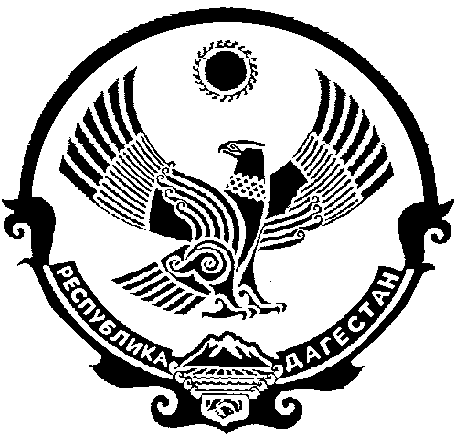 